Бондаренко П.М.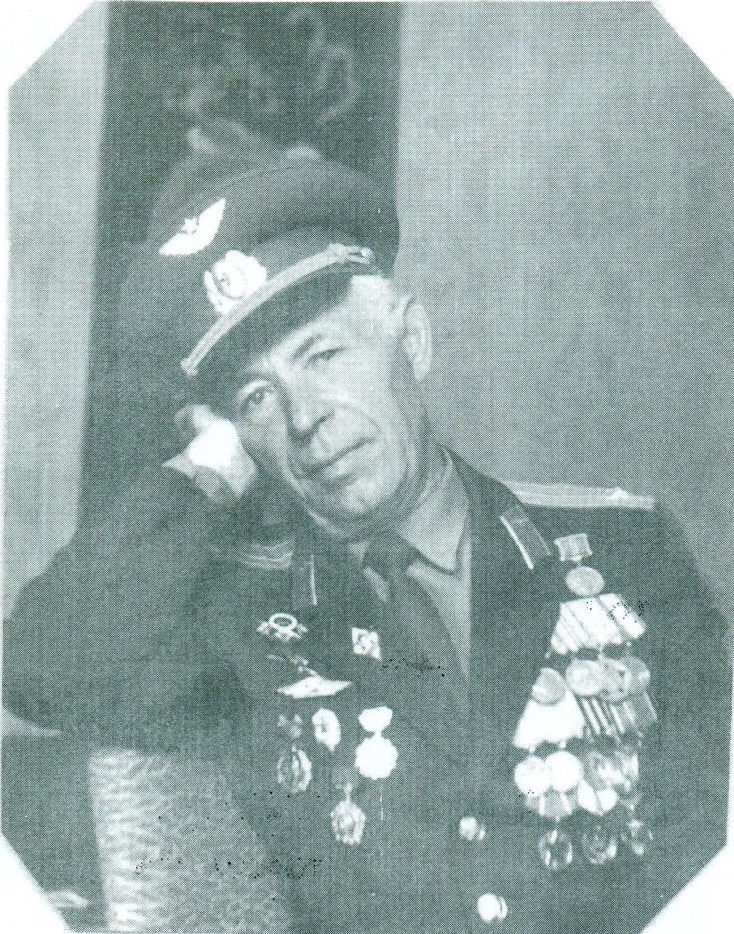   Годы службы в Вооруженных силах СССР с 19.09.1941 года по 4.12.1968 года.  В военных действиях на фронтах Великой Отечественной войны принимал участие в 1941 1942 г.г. в должности разведчика.  С 1942 года по 1943г. - служил политруком в одной из частей Украинского фронта.  1943 - 1944 г. - курсант Одесского летного училища.  1944 - 1945 - летчик - инструктор Одесского летного училища, выпускники которого вложили свой огромный вклад в победу над фашистами.